Унитарное предприятие «Могилевтурист»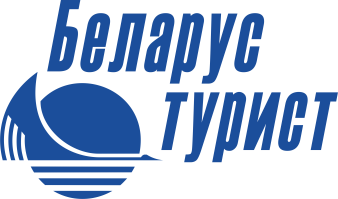 г. Могилев, пр-т Пушкинский, д.6mogilevtourist2@mail.ruwww.mogilevtourist.by+ 375 222 770164    +37529698830«СТОЛИЧНЫЙ УИКЕНД»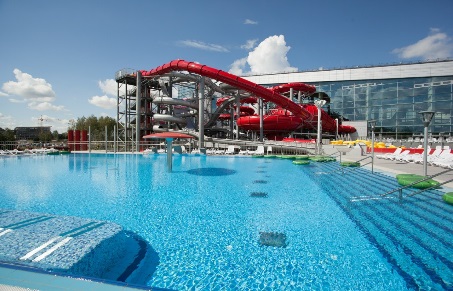 Могилёв- г. Минск-(дельфинарий+аквапарк)  -Могилёв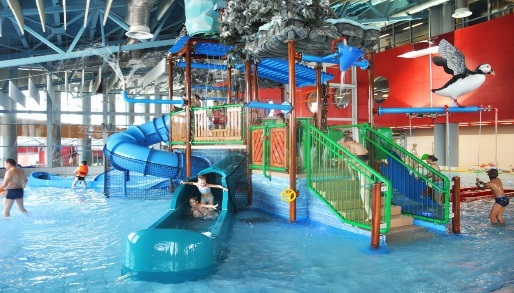 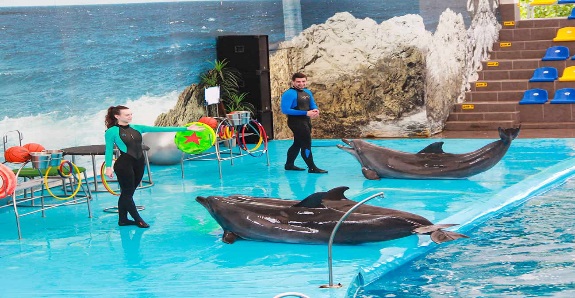 Ориентировочное время:Планируемое содержание:8.00Выезд из г.Могилёва12.00-13.00Посещение  дельфинария «Немо»13.30-16.30 Посещение  аквапарка «Лебяжий» ,Победителей пр.120Аквазона включает в себя закрытую и открытую акватории с фантастическими горками разных уровней экстремальности, не имеющих аналогов во всем мире; зону джакузи; аттракцион «дождевой грот»; ленивую реку; волновой бассейн оснащенный приспособлениями для искусственного нагнетания волн, 2 водных детских городка, горячий открытый бассейн и выплыв на открытую аквазону (работает круглый год) , японскую ванну-баню«офуро».Водно-термальный комплекс «Территории СПА» - это 15-метровый бассейн, оснащённый различными видами водопадов, гейзерами для массажа ног, противотоками разной мощности. На территории большого бассейна находится бар, где можно перекусить и попить. Есть лежаки, где можно отдохнуть; Купель с холодной водой и снег, предусмотренный для обтирания кожи после парения; 7 бань и саун разной температуры и влажности: 3 римские термы, русская парная, финская сауна, хамам, соляная комната .      17.00Отправление в   Могилёв      21.00Ориентировочное время прибытия в МогилёвОриентировочная стоимость тура при группе 40-45 человек :  110 взрослый/100 детский В стоимость тура входит:- услуги транспорта;-услуги экскурсовода;- входные билеты  в музей -дельфинарий+аквапарк 3часа.Время указано ориентировочное!!!!!